Acc: AW & SJ McIntyre, PenolaFlock Dispersal- Property SoldAuctionsPlus Thursday 24th March @ 1pm EST1247 XB Ewes318 BL / Coop/ Merino Ewes 3.5 & 4.5 yo558 BL / Merino ewes 4.5 yo371 BL / Merino ewes 5.5 yoTo be offered in lines and age groups.All above sheep are November shorn, dipped with Coopers Assassin & 100% SIL to Poll Dorset Rams, due to start lambing mid May.For more information please callMichael Palm 0428838050 orAshley Braun 0417627071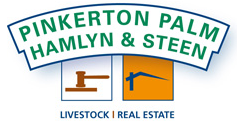 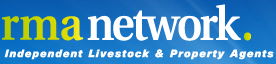 